                                                                                                                                                    Application No:SRI SATHYA SAI VIDYAPEETH,SRISAILAM(Senior Secondary School Affiliated to CBSE New Delhi, Aff. No 930014)NANDI BAZAR, KATALUR P.O, CALICUT DIST., KERALA – 673529Tel: 0496-2691044, 2690388Website: principalsathyasai@gmail.com, ssvpsrisailam@rediffmail.comNo.                                                                                                               Date:………………………   MEMO      Kumari / Master …………………………………………………………………………………………………………is provisionally selected for admission to the Senior Secondary Course in He / She is directed to appear before the principal for an interview at ……………………………………………a.m / p.m on …………………………………………………… with original documents as mentioned in the prospectus. Failure to appear the interview in time will forfeit his / her chance for admission.                                                                                                                                    Principal*A) Physics, Chemistry, Math’s, Biology*B) Physics, Chemistry, Biology, Biotech*C) Physics, Chemistry, Math’s, Computer Science *D) Accountancy, Business Studies, Economics, IP*E) Accountancy, Business Studies, Economics, Math’s                                           Note: To be filled up by School officeSRI SATHYA SAI VIDYAPEETH, SRISAILAM(Senior Secondary School, Affiliated to CBSE New Delhi, Aff. No 930014)NANDI BAZAR, KATALUR P.O, CALICUT DIST., KERALA – 673529Tel: 0496-2691044, 2690388Email: principalsathyasai@gmail.com, ssvpsrisailam@rediffmail.comSATHYA SAI VIDYAPEETH OFFERS THE FOLLOWING COMBINATIONS AS ELECTIVES FOR THE +2 COURSEA) Physics, Chemistry, Math’s, BiologyB) Physics, Chemistry, Biology, BiotechC) Physics, Chemistry, Math’s, Computer Science D) Accountancy, Business Studies, Economics, IPE) Accountancy, Business Studies, Economics, Math’sELIGIBILITY FOR ADMISSION TO THE +2 COURSEA pass in Secondary School Examination (Class X Exam) conducted by CBSEORAn equivalent examination conducted by any other recognized Board of Secondary Education and recognized by CBSE as equivalent to its Secondary School Examination.GENERAL INSTRUCTIONSAdmission will be made on the basis of CBSE rules and regulationsApplication forms for admission can be had from the school office on payment of Rs.100 /-Filled application together with stamped, self addressed “Inland letter card” are to be submitted at the school office.Incomplete application will be rejected.Rank list of selected candidates will be displayed on the School notice board.The principal has every right to refuse admission to any candidate without assigning any reason whatsoever.Applicant called for interview must be accompanied by parents / guardian.The following documents in original shall be produced at time of interview.Memo CardTransfer CertificateBoard exam CertificateMigration Certificate and Pass CertificateCourse and conduct Certificate from the Head of the Institution last studiedTwo copies of recent passport size photographsEligibility Certificate from CBSE if qualifying examinations is from other board.Grade certificate of NCC / Scout / Guide if eligible for grace marksSports certificate if seeking admission in sports quota.Selected Candidates should pay the fees as per fee schedule immediately after interview. Fees may be paid in one installment or in installments specified. All original documents are to be submitted at the School Office at the time of admission.All students should have / wear their identity card while they are in the campus. It must be produced on demand.Students, those of leaving the school have to pay the entire fee for the term in which their T.C is issued.Caution deposit will be refunded at stipulated time only on surrendering the fees card and original caution deposit receipt.Students are advised to keep sufficient number of attested copies of documents surrendered at the time of admission. The original will only be returned when the students leaves the school.Students are advised to purchase books from the school itself.Students once admitted, should strictly abided by the rules and regulations of the school.Students are advised to keep the campus clean and green. Plastic waste is strongly discouraged.Tobacco and drugs of any kind are strictly prohibited in the school campus.Students are expected to behave properly to their teachers, the staff and other students. Any untoward incidents of series nature caused in the course of their study will result in action against the student, which may include even expulsion.The students shall not organize or attend meeting other than official ones in the school campus. Political meetings are not permitted.Usage of mobile phone in campus is strictly prohibited. Expensive personal belongings and ornaments should not be brought to the campus.SRI SATHYA SAI VIDYAPEETH,SRISAILAM(Senior Secondary School, Affiliated to CBSE New Delhi, Aff. No 930014)NANDI BAZAR, KATALUR P.O, CALICUT DIST., KERALA – 673529Tel: 0496-2691044, 2690388Email: principalsathyasai@gmail.com, ssvpsrisailam@rediffmail.com                                                                            APPLICATION FOR ADMISSION TO SENOIR SECONDARY CLASS (STD. XI)                                                                     YEAR 20……….20…………SRI SATHYA SAI VIDYAPEETH,SRISAILAM(Senior Secondary School, Affiliated to CBSE New Delhi, Aff. No 930014)NANDI BAZAR, KATALUR P.O, CALICUT DIST., KERALA – 673529Tel: 0496-2691044, 2690388Email: principalsathyasai@gmail.com, ssvpsrisailam@rediffmail.com                                                                            APPLICATION FOR ADMISSION TO SENOIR SECONDARY CLASS (STD. XI)                                                                     YEAR 20……….20…………SRI SATHYA SAI VIDYAPEETH,SRISAILAM(Senior Secondary School, Affiliated to CBSE New Delhi, Aff. No 930014)NANDI BAZAR, KATALUR P.O, CALICUT DIST., KERALA – 673529Tel: 0496-2691044, 2690388Email: principalsathyasai@gmail.com, ssvpsrisailam@rediffmail.com                                                                            APPLICATION FOR ADMISSION TO SENOIR SECONDARY CLASS (STD. XI)                                                                     YEAR 20……….20…………SRI SATHYA SAI VIDYAPEETH,SRISAILAM(Senior Secondary School, Affiliated to CBSE New Delhi, Aff. No 930014)NANDI BAZAR, KATALUR P.O, CALICUT DIST., KERALA – 673529Tel: 0496-2691044, 2690388Email: principalsathyasai@gmail.com, ssvpsrisailam@rediffmail.com                                                                            APPLICATION FOR ADMISSION TO SENOIR SECONDARY CLASS (STD. XI)                                                                     YEAR 20……….20…………SRI SATHYA SAI VIDYAPEETH,SRISAILAM(Senior Secondary School, Affiliated to CBSE New Delhi, Aff. No 930014)NANDI BAZAR, KATALUR P.O, CALICUT DIST., KERALA – 673529Tel: 0496-2691044, 2690388Email: principalsathyasai@gmail.com, ssvpsrisailam@rediffmail.com                                                                            APPLICATION FOR ADMISSION TO SENOIR SECONDARY CLASS (STD. XI)                                                                     YEAR 20……….20…………SRI SATHYA SAI VIDYAPEETH,SRISAILAM(Senior Secondary School, Affiliated to CBSE New Delhi, Aff. No 930014)NANDI BAZAR, KATALUR P.O, CALICUT DIST., KERALA – 673529Tel: 0496-2691044, 2690388Email: principalsathyasai@gmail.com, ssvpsrisailam@rediffmail.com                                                                            APPLICATION FOR ADMISSION TO SENOIR SECONDARY CLASS (STD. XI)                                                                     YEAR 20……….20…………a) Name of Applicant(In Block Letters)a) Name of Applicant(In Block Letters)      b) Expansion of Initials)      b) Expansion of Initials)      c) Sex      c) SexMale                               Female   Male                               Female   Male                               Female   Male                               Female   a) Religiona) ReligionHindu                 Xian               Muslim           Others           Hindu                 Xian               Muslim           Others           Hindu                 Xian               Muslim           Others           Hindu                 Xian               Muslim           Others           b) Casteb) CasteSC/ST                 OBC                     Others              SC/ST                 OBC                     Others              SC/ST                 OBC                     Others              SC/ST                 OBC                     Others              State Whether the applicant isa) Son / Daughter of Ex-ServicemanState Whether the applicant isa) Son / Daughter of Ex-ServicemanYes                      NoYes                      NoYes                      NoYes                      Nob) Having Certificates ofc)Having certificates in sports / gamesb) Having Certificates ofc)Having certificates in sports / gamesNCC                  Scout                    Guide                              District Level            State Level           National Level NCC                  Scout                    Guide                              District Level            State Level           National Level NCC                  Scout                    Guide                              District Level            State Level           National Level NCC                  Scout                    Guide                              District Level            State Level           National Level d) Physically Handicapped    if yes i)Nature of disability            ii) % of disability                                                                             d) Physically Handicapped    if yes i)Nature of disability            ii) % of disability                                                                                Yes                               No              i)…………………………………………………ii)…………………………………………………           Yes                               No              i)…………………………………………………ii)…………………………………………………           Yes                               No              i)…………………………………………………ii)…………………………………………………           Yes                               No              i)…………………………………………………ii)…………………………………………………        Age and Date of Birth as on 1st June 20……..Age and Date of Birth as on 1st June 20…….. DD                    MM                     YYY                            DD                    MM                     YYY                            DD                    MM                     YYY                            DD                    MM                     YYY                           Mothers Name & occupationPh.No & Mob. NoMothers Name & occupationPh.No & Mob. Noa) Nationality                                                     Mother Tongue b) Place of Birth                                                      Taluk                                           District a) Nationality                                                     Mother Tongue b) Place of Birth                                                      Taluk                                           District a) Nationality                                                     Mother Tongue b) Place of Birth                                                      Taluk                                           District a) Nationality                                                     Mother Tongue b) Place of Birth                                                      Taluk                                           District a) Nationality                                                     Mother Tongue b) Place of Birth                                                      Taluk                                           District a) Nationality                                                     Mother Tongue b) Place of Birth                                                      Taluk                                           District  7.      Blood Group                                                   Aadhar No/ UID  7.      Blood Group                                                   Aadhar No/ UID  7.      Blood Group                                                   Aadhar No/ UID  7.      Blood Group                                                   Aadhar No/ UID  7.      Blood Group                                                   Aadhar No/ UID  7.      Blood Group                                                   Aadhar No/ UID   8.      Parent / GuardianName & Address withPh.No & Mob. NoOccupation Annual IncomeOffice AddressPARENTPARENTPARENT              GUARDIAN              GUARDIAN  8.      Parent / GuardianName & Address withPh.No & Mob. NoOccupation Annual IncomeOffice Address………………………………..............…………………………………………...…………………………………………….……………………………………………Ph…………… Mob…………………..………………………………..............…………………………………………...…………………………………………….……………………………………………Ph…………… Mob…………………..………………………………..............…………………………………………...…………………………………………….……………………………………………Ph…………… Mob…………………..…………………………………………………………………………………………………………………………………..……………………………………………...Ph.No…………….Mob………………………………………………………………………………………………………………………………………………..……………………………………………...Ph.No…………….Mob……………9.     Relation with the Guardian 10.   Whether staying with local guardian11.   Height & Weight12.   Bus Route from students homeBoarding pointFamily Doctor if any, with Ph. No13.    Name of qualifying examination13.    Name of qualifying examinationCBSE                         ICSE                           SSLC Reg. No                                                 Year of Passing                       Name of BoardCBSE                         ICSE                           SSLC Reg. No                                                 Year of Passing                       Name of BoardCBSE                         ICSE                           SSLC Reg. No                                                 Year of Passing                       Name of BoardCBSE                         ICSE                           SSLC Reg. No                                                 Year of Passing                       Name of Board14. Marks secured in qualifying examSpecify Second language in box below14. Marks secured in qualifying examSpecify Second language in box belowSubjectGrade/Mark securedGrade/Mark securedMax.Mark14. Marks secured in qualifying examSpecify Second language in box below14. Marks secured in qualifying examSpecify Second language in box belowEnglish14. Marks secured in qualifying examSpecify Second language in box below14. Marks secured in qualifying examSpecify Second language in box belowMathematics14. Marks secured in qualifying examSpecify Second language in box below14. Marks secured in qualifying examSpecify Second language in box belowScience14. Marks secured in qualifying examSpecify Second language in box below14. Marks secured in qualifying examSpecify Second language in box belowSocial Sience14. Marks secured in qualifying examSpecify Second language in box below14. Marks secured in qualifying examSpecify Second language in box belowSecond Language14. Marks secured in qualifying examSpecify Second language in box below14. Marks secured in qualifying examSpecify Second language in box below15.  No. of chances the candidate appeared for the        Qualifying examination15.  No. of chances the candidate appeared for the        Qualifying examination16.  Name of Institution last attended year of study       And medium of instruction16.  Name of Institution last attended year of study       And medium of instruction………………………………………………………………………………Yeay of study from                  To               Medium………………………………………………………………………………Yeay of study from                  To               Medium………………………………………………………………………………Yeay of study from                  To               Medium………………………………………………………………………………Yeay of study from                  To               Medium17. If there is any break of study,give reason thereof17. If there is any break of study,give reason thereof18.  Proficiency in extra curricular activities with Details18.  Proficiency in extra curricular activities with Details19. If the applicant is related to any former students       Of this school give their particulars19. If the applicant is related to any former students       Of this school give their particulars1……………………………………………………………………………….2…………………………………………………………………………………1……………………………………………………………………………….2…………………………………………………………………………………1……………………………………………………………………………….2…………………………………………………………………………………1……………………………………………………………………………….2…………………………………………………………………………………20. Details of Transfer Certificate 20. Details of Transfer Certificate No                                         Date No                                         Date No                                         Date No                                         Date 21. Year for which admission is sought21. Year for which admission is sought22. Choices of Subjects    A) Physics, Chemistry, Math’s, Biology    B) Physics, Chemistry, Biology, Biotech    C) Physics, Chemistry, Math’s , Computer Science    D) Accountancy, Business studies, Economics , IP       E) Accountancy,Business studies,Economics,Maths22. Choices of Subjects    A) Physics, Chemistry, Math’s, Biology    B) Physics, Chemistry, Biology, Biotech    C) Physics, Chemistry, Math’s , Computer Science    D) Accountancy, Business studies, Economics , IP       E) Accountancy,Business studies,Economics,Maths1st Choice                 2nd Choice               3rd Choice4th Choice                  5th Choice                (Fill only A,B,C, D &E in Boxes Above)1st Choice                 2nd Choice               3rd Choice4th Choice                  5th Choice                (Fill only A,B,C, D &E in Boxes Above)1st Choice                 2nd Choice               3rd Choice4th Choice                  5th Choice                (Fill only A,B,C, D &E in Boxes Above)1st Choice                 2nd Choice               3rd Choice4th Choice                  5th Choice                (Fill only A,B,C, D &E in Boxes Above)DECLARATION FROM THE PARENTWe here by certify that the above information provided by me/us is correct and I /We understand that if the information is found to be incorrect or false, the ward shall be automatically debarred from selection/ admission process without any correspondence in this regard. I/We understand that the application/ registration / short listing does not guarantee admission to my ward. I/We accept the process of admission undertaken by the school and I/We will abide by the decision taken by the school authorities.Signature of the Mother                                                                          Name& Signature of father/Guardian Date:…………………………..	Place:…………………………… DECLARATION FROM THE PARENTWe here by certify that the above information provided by me/us is correct and I /We understand that if the information is found to be incorrect or false, the ward shall be automatically debarred from selection/ admission process without any correspondence in this regard. I/We understand that the application/ registration / short listing does not guarantee admission to my ward. I/We accept the process of admission undertaken by the school and I/We will abide by the decision taken by the school authorities.Signature of the Mother                                                                          Name& Signature of father/Guardian Date:…………………………..	Place:…………………………… DECLARATION FROM THE PARENTWe here by certify that the above information provided by me/us is correct and I /We understand that if the information is found to be incorrect or false, the ward shall be automatically debarred from selection/ admission process without any correspondence in this regard. I/We understand that the application/ registration / short listing does not guarantee admission to my ward. I/We accept the process of admission undertaken by the school and I/We will abide by the decision taken by the school authorities.Signature of the Mother                                                                          Name& Signature of father/Guardian Date:…………………………..	Place:…………………………… DECLARATION FROM THE PARENTWe here by certify that the above information provided by me/us is correct and I /We understand that if the information is found to be incorrect or false, the ward shall be automatically debarred from selection/ admission process without any correspondence in this regard. I/We understand that the application/ registration / short listing does not guarantee admission to my ward. I/We accept the process of admission undertaken by the school and I/We will abide by the decision taken by the school authorities.Signature of the Mother                                                                          Name& Signature of father/Guardian Date:…………………………..	Place:…………………………… DECLARATION FROM THE PARENTWe here by certify that the above information provided by me/us is correct and I /We understand that if the information is found to be incorrect or false, the ward shall be automatically debarred from selection/ admission process without any correspondence in this regard. I/We understand that the application/ registration / short listing does not guarantee admission to my ward. I/We accept the process of admission undertaken by the school and I/We will abide by the decision taken by the school authorities.Signature of the Mother                                                                          Name& Signature of father/Guardian Date:…………………………..	Place:…………………………… DECLARATION FROM THE PARENTWe here by certify that the above information provided by me/us is correct and I /We understand that if the information is found to be incorrect or false, the ward shall be automatically debarred from selection/ admission process without any correspondence in this regard. I/We understand that the application/ registration / short listing does not guarantee admission to my ward. I/We accept the process of admission undertaken by the school and I/We will abide by the decision taken by the school authorities.Signature of the Mother                                                                          Name& Signature of father/Guardian Date:…………………………..	Place:…………………………… For office Use Only1. Admission No.                                                                                               2. Roll No                                                   3. Class                                                                                                               4. Section                             5. House                                                                                                            6. Subject7. Vehicle No                                                                                                    8. Route 9. Details of payment of fee a) Rt.No                                                  b)Amount                       c)Date 10. Identity Card No.                                                                                                                                                                                                                                                                  PrincipalFor office Use Only1. Admission No.                                                                                               2. Roll No                                                   3. Class                                                                                                               4. Section                             5. House                                                                                                            6. Subject7. Vehicle No                                                                                                    8. Route 9. Details of payment of fee a) Rt.No                                                  b)Amount                       c)Date 10. Identity Card No.                                                                                                                                                                                                                                                                  PrincipalFor office Use Only1. Admission No.                                                                                               2. Roll No                                                   3. Class                                                                                                               4. Section                             5. House                                                                                                            6. Subject7. Vehicle No                                                                                                    8. Route 9. Details of payment of fee a) Rt.No                                                  b)Amount                       c)Date 10. Identity Card No.                                                                                                                                                                                                                                                                  PrincipalFor office Use Only1. Admission No.                                                                                               2. Roll No                                                   3. Class                                                                                                               4. Section                             5. House                                                                                                            6. Subject7. Vehicle No                                                                                                    8. Route 9. Details of payment of fee a) Rt.No                                                  b)Amount                       c)Date 10. Identity Card No.                                                                                                                                                                                                                                                                  PrincipalFor office Use Only1. Admission No.                                                                                               2. Roll No                                                   3. Class                                                                                                               4. Section                             5. House                                                                                                            6. Subject7. Vehicle No                                                                                                    8. Route 9. Details of payment of fee a) Rt.No                                                  b)Amount                       c)Date 10. Identity Card No.                                                                                                                                                                                                                                                                  PrincipalFor office Use Only1. Admission No.                                                                                               2. Roll No                                                   3. Class                                                                                                               4. Section                             5. House                                                                                                            6. Subject7. Vehicle No                                                                                                    8. Route 9. Details of payment of fee a) Rt.No                                                  b)Amount                       c)Date 10. Identity Card No.                                                                                                                                                                                                                                                                  Principal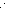 